Til besøgende på Anker Fjord HospiceVi skal stadig passe på hinanden, og derfor skal du have et gyldigt coronapas før besøg på Anker Fjord Hospice.Ifølge Sundhedsstyrelsen er Coronapas følgende:Ved 1. vaccination: I tidsrummet fra 14 dage til 42 dage efter 1. stik.Færdigvaccineret: Gyldig umiddelbart efter vaccination.Har en negativ PCR test: Gyldig 72 timer fra testtidspunktetNegativ hurtigtest: Gyldig 48 timer fra testtidspunktet.Er immun efter smitte med COVID-19: Gyldig fra 14 dage og op til 180 dage efter positiv PCR-test.hvis du har symptomer så som feber, hoste, træthed eller nedsat smags- og lugtesans skal du forblive hjemme.vi skal hjælpe hinanden med at passe på hinanden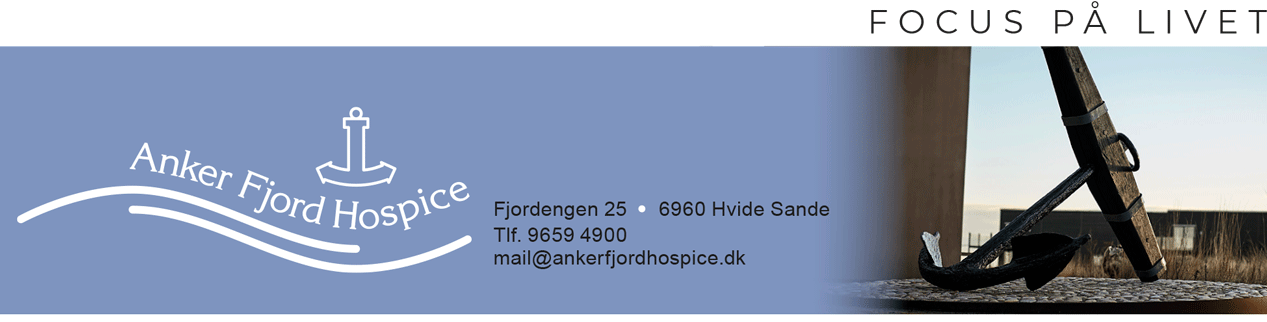 